33rd STOCKPORT RAPIDPLAY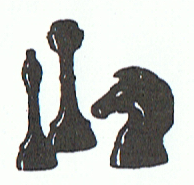 Sunday 27 January 2019ECF AND MIDLANDS U150 RP GRAND PRIX EVENTA one day chess congress organised by  Chess ClubTHE GUILDHALL169 Wellington Road South (A6), Stockport, SK1 3UAVETERAN and JUNIOR PRIZESSTOCKPORT LEAGUE MAJOR, INTERMEDIATE and MINOR TROPHIESGROUPS of 5 or more can deduct £3 per person from above fees when entering and paying before the day.TIMETABLEEach player will be allowed 30 minutes for all movesBYE:  Players may request a First Round ½ point bye at time of entry.The  GUILDHALL is 1 mile south of Stockport Town Centre on the A6 (Wellington Road South). There is a large supervised car park at the rear of the Guildhall (£2.00 per car payable on entry).  Light refreshments and licensed bar available.TRAVELBy car it is 5 minutes from Junction 1 of the M60 Motorway.Walking it is 20 minutes from Stockport Rail & Bus stations & 25 minutes from Davenport Rail station.By Bus: Frequent service on the A6 from Greater Manchester areas.STOCKPORT LEAGUE TROPHIESThe highest scoring Stockport League registered player in the Major, Intermediate and Minor sections will be awarded an individual trophy.A VETERAN PRIZE will be awarded to the highest scoring 65yr-and-over player in the whole tournament.JUNIOR & ADDITIONAL GRADING PRIZES will be awarded according to age and number of entrants.GRADESECF grades from July 2018 will be used. RP grades will take preference over LP ones. Grades used will be subject to the discretion of the organizers.Ungraded players must give details of their strength, previous results and any previous grade. Except in the Open section, they may only win one half of the first prize. All other prizes will be paid in full.BOOKSTALL        by courtesy of                     CHESS   ESSENTIALEnquiries & pre-orders:   chessbooksuk@hotmail.co.uk	   Tel. 01422 292 392Suppliers of chess books by top publishers such as Thinkers Publishing Books, Quality Chess Publications, Everyman Chess, Gambit and many other publications availableDGT Clocks and Boards. English Chess Company’s Digital Clocks, Mephisto Chess Computers, Score Pads, Demo Boards, Chess Sets, Wooden and Plastic Chess Boards, Chess Novelties, Beakers and Mugs, Coasters, Adult and Junior Books, etc...ENTRIES: it is a condition of entry that the organizers’ decision in any dispute is final. Entry can only be effected by payment of the appropriate fee. Competitors requiring a receipt must enclose an S.A.E.To make payment via internet banking, please contact Jeff by e-mail to receive bank details. Please make all cheques payable to STOCKPORT RAPIDPLAYENTRIES TO	STOCKPORT RAPIDPLAY		10 Lodge Farm Close, Bramhall, Stockport, SK7 3BZ		Tel:	Peter Taylor 	0161 440 0733		e-mail: 	enquiries to peterht20@gmail.comCLOSING DATE	SATURDAY 19 JANUARY 2019LATE ENTRIES	Entries on the day will be accepted subject to a surcharge of £4.00STOCKPORT RAPIDPLAY 2019 – ENTRY FORMThis data will be processed in order to organize and run the event on the day, and to provide the ECF with information necessary for grading calculations.STOCKPORT CHESS CLUBMeets on TUESDAYS at 7.30pm at the Ladybrook Hotel Fir Road, Bramhall, Stockport SK7 7NPSecretary:  Jeff Mason  0161 439 5814OPENOpen to allMAJORFor players graded below 170INTERMEDIATEFor players graded below 140MINORFor players graded below 110PRIZESEACH SECTION	£140     £90     £40Grading Prizes		£40ENTRY FEESADULTJUNIOR (U18)ECF Bronze or Non-Member£27£20ECF Silver, Gold, or Platinum£20£15Round One10.00 amRound Four2.10 pmRound Two11.20 amRound Five3.30 pmRound Three12.40 amRound Six4.50 pmPrize Giving6.15 pmName:  _________________________________Name:  _________________________________Name:  _________________________________Club: __________________Club: __________________Address:  _______________________________________________________Address:  _______________________________________________________Address:  _______________________________________________________Address:  _______________________________________________________Address:  __________________________________________________________________________________________________________________________________________________________________________________________________________________________________________________________________________________________________________________________________________________________________________________Post Code:  _____________________Post Code:  _____________________Tel:  ___________________________Tel:  ___________________________Tel:  ___________________________e-mail:   ________________________________________________________e-mail:   ________________________________________________________e-mail:   ________________________________________________________e-mail:   ________________________________________________________e-mail:   ________________________________________________________ECF Number:  ___________________ECF Number:  ___________________ECF Membership Category:  _______________
(non-member, Bronze, Silver, Gold, Platinum)ECF Membership Category:  _______________
(non-member, Bronze, Silver, Gold, Platinum)ECF Membership Category:  _______________
(non-member, Bronze, Silver, Gold, Platinum)ECF Membership Category:  _______________
(non-member, Bronze, Silver, Gold, Platinum)ECF Membership Category:  _______________
(non-member, Bronze, Silver, Gold, Platinum)Stockport League Registered?  _____Stockport League Registered?  _____First Round ½ Point Bye: __________First Round ½ Point Bye: __________First Round ½ Point Bye: __________DOB / Age at 27/1/19:  ___________DOB / Age at 27/1/19:  ___________(if reduced fee claimed)(if reduced fee claimed)(if reduced fee claimed)SECTION:  ______________________SECTION:  ______________________GRADE:  _______________________
(ungraded players see previous page)GRADE:  _______________________
(ungraded players see previous page)GRADE:  _______________________
(ungraded players see previous page)Remittance enclosed:£              Entry Fee£              Entry Fee£              Entry Fee£              Entry Fee£              Late Surcharge£              Late Surcharge£              Late Surcharge£              Late Surcharge£              Donation to Congress Expenses£              Donation to Congress Expenses£              Donation to Congress Expenses£              Donation to Congress ExpensesTOTAL:£££Date:   _______________RECENT WINNERSRECENT WINNERSRECENT WINNERSRECENT WINNERSRECENT WINNERSOPENMAJORINTERMINOR2018N DaviesM HannA JacquesR RenegadeA BeswickS Hayman2017J McPhillipsN BarnabyG AshcroftR McCleanI StoneA Hunt2016J McPhillipsR ShawN MartinL PiotraH JacobsonJ KellyG O’ConnorG Scattergood2015A AshtonJ RitaG GeorgeS Crockett2014K ArkellR BurtonR TaylorS PotterA Abbas2013A LongsonD HartleyA DeanR McClean2012A BeardsworthB BrownM BurnsA HortonK Moorcroft2011A BeardsworthJ RitaB BrownB ScattergoodJ BoswellG Jones2010A AshtonL KeelyD PatrickA GonzalesA Odunaiya